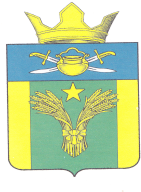 АДМИНИСТРАЦИЯМАЙОРОВСКОГО СЕЛЬСКОГО ПОСЕЛЕНИЯКОТЕЛЬНИКОВСКОГО МУНИЦИПАЛЬНОГО РАЙОНА ВОЛГОГРАДСКОЙ ОБЛАСТИПОСТАНОВЛЕНИЕ  от 17.07.2023г.                                                     № 25О внесении изменений в «Программу комплексного развития социальной инфраструктуры Майоровского сельского поселения Котельниковского муниципального района Волгоградской области на 2018 -2033 годы», утвержденную постановлением администрации Майоровского сельского поселения от 06.03.2018 г. № 14          В соответствии с Градостроительным кодексом Российской Федерации, Федеральным законом от 06 октября 2003г. № 131-ФЗ «Об общих принципах организации местного самоуправления в Российской Федерации», постановлением Правительства Российской Федерации от 01 октября 2015г. № 1050 «Об утверждении требований к программам комплексного развития социальной инфраструктуры поселений, городских округов», Генеральным планом Майоровского сельского поселения Котельниковского муниципального района, Волгоградской области администрация Майоровского сельского поселенияПОСТАНОВЛЯЕТ:1.Внести изменение в «Программу комплексного развития социальной инфраструктуры Майоровского сельского поселения Котельниковского муниципального района Волгоградской области на 2018-2033 годы», утвержденную постановлением администрации Майоровского сельского поселения от 06.03.2018 г. № 142. Паспорт программы в разделе источники финансирования Программы 2-й этап Программы 2023 год -2023 годы сумму 1500,0 тыс. руб заменить на сумму 1390,0 тыс. руб финансирование входящих в Программу мероприятий осуществляется за счет средств местного бюджета Администрации Майоровского сельского поселения Котельниковского муниципального района Волгоградской области.3.В таблице Объёмы и источники финансирования мероприятий Программыв подпункте 1.1.1.1 Ремонт здания сельского клуба х. Майоровский, х.Похлебин в 2023-2033 году сумму 1000, 0тыс.руб заменить на сумму 890,0 тыс. руб. (приложение № 1);3.1 В таблице Объёмы и источники финансирования мероприятий Программы итого по основным мероприятиям в 2023-2033 году сумму 1500,0 тыс. руб. заменить на сумму 1390,0 тыс.руб.  (приложение № 2)3.Контроль за исполнением настоящего Постановления оставляю за собой.4.Настоящее постановление вступает в силу с момента его официального обнародования.Глава Майоровского сельского поселения -                                     А. В. Попов                                                                                                                                               Приложение № 1                                                                                        К постановлению администрации Майоровского сельского поселения                                                                                        Котельниковского муниципального района Волгоградской области                                                                                        от 17 июля 2023 года № 25 Объемы и источники финансирования мероприятий ПрограммыОбъемы и источники финансирования мероприятий ПрограммыОбъемы и источники финансирования мероприятий ПрограммыОбъемы и источники финансирования мероприятий ПрограммыОбъемы и источники финансирования мероприятий ПрограммыОбъемы и источники финансирования мероприятий ПрограммыОбъемы и источники финансирования мероприятий ПрограммыОбъемы и источники финансирования мероприятий ПрограммыОбъемы и источники финансирования мероприятий ПрограммыОбъемы и источники финансирования мероприятий ПрограммыОбъемы и источники финансирования мероприятий ПрограммыОбъемы и источники финансирования мероприятий Программы№ п/пНаименование мероприятияСтатусГоды реализацииОбъем финансирования, тыс.рублейОбъем финансирования, тыс.рублейОбъем финансирования, тыс.рублейОбъем финансирования, тыс.рублейОбъем финансирования, тыс.рублейОбъем финансирования, тыс.рублейНепосредственный результат реализации мероприятияЗаказчик программы№ п/пНаименование мероприятияСтатусГоды реализацииВсегов разрезе источников финансированияв разрезе источников финансированияв разрезе источников финансированияв разрезе источников финансированияв разрезе источников финансированияНепосредственный результат реализации мероприятияЗаказчик программы№ п/пНаименование мероприятияСтатусГоды реализацииВсегообластной бюджетрайонный бюджетрайонный бюджетместный бюджетвнебюджетные источникиНепосредственный результат реализации мероприятияЗаказчик программы123456778910111Программа комплексного развития социальной инфраструктуры Майоровского сельского поселения Котельниковского района на 2018-2033 годыПрограмма комплексного развития социальной инфраструктуры Майоровского сельского поселения Котельниковского района на 2018-2033 годыПрограмма комплексного развития социальной инфраструктуры Майоровского сельского поселения Котельниковского района на 2018-2033 годыПрограмма комплексного развития социальной инфраструктуры Майоровского сельского поселения Котельниковского района на 2018-2033 годыПрограмма комплексного развития социальной инфраструктуры Майоровского сельского поселения Котельниковского района на 2018-2033 годыПрограмма комплексного развития социальной инфраструктуры Майоровского сельского поселения Котельниковского района на 2018-2033 годыПрограмма комплексного развития социальной инфраструктуры Майоровского сельского поселения Котельниковского района на 2018-2033 годыПрограмма комплексного развития социальной инфраструктуры Майоровского сельского поселения Котельниковского района на 2018-2033 годыПрограмма комплексного развития социальной инфраструктуры Майоровского сельского поселения Котельниковского района на 2018-2033 годыПрограмма комплексного развития социальной инфраструктуры Майоровского сельского поселения Котельниковского района на 2018-2033 годыПрограмма комплексного развития социальной инфраструктуры Майоровского сельского поселения Котельниковского района на 2018-2033 годы1.1Цель:  обеспечение развития социальной инфраструктуры Майоровского сельского поселения  для закрепления населения, повышения уровня его жизниЦель:  обеспечение развития социальной инфраструктуры Майоровского сельского поселения  для закрепления населения, повышения уровня его жизниЦель:  обеспечение развития социальной инфраструктуры Майоровского сельского поселения  для закрепления населения, повышения уровня его жизниЦель:  обеспечение развития социальной инфраструктуры Майоровского сельского поселения  для закрепления населения, повышения уровня его жизниЦель:  обеспечение развития социальной инфраструктуры Майоровского сельского поселения  для закрепления населения, повышения уровня его жизниЦель:  обеспечение развития социальной инфраструктуры Майоровского сельского поселения  для закрепления населения, повышения уровня его жизниЦель:  обеспечение развития социальной инфраструктуры Майоровского сельского поселения  для закрепления населения, повышения уровня его жизниЦель:  обеспечение развития социальной инфраструктуры Майоровского сельского поселения  для закрепления населения, повышения уровня его жизниЦель:  обеспечение развития социальной инфраструктуры Майоровского сельского поселения  для закрепления населения, повышения уровня его жизниЦель:  обеспечение развития социальной инфраструктуры Майоровского сельского поселения  для закрепления населения, повышения уровня его жизниЦель:  обеспечение развития социальной инфраструктуры Майоровского сельского поселения  для закрепления населения, повышения уровня его жизни1.1.1Задача:  развитие системы образования и культуры за счет строительства, реконструкции и ремонта   данных учрежденийЗадача:  развитие системы образования и культуры за счет строительства, реконструкции и ремонта   данных учрежденийЗадача:  развитие системы образования и культуры за счет строительства, реконструкции и ремонта   данных учрежденийЗадача:  развитие системы образования и культуры за счет строительства, реконструкции и ремонта   данных учрежденийЗадача:  развитие системы образования и культуры за счет строительства, реконструкции и ремонта   данных учрежденийЗадача:  развитие системы образования и культуры за счет строительства, реконструкции и ремонта   данных учрежденийЗадача:  развитие системы образования и культуры за счет строительства, реконструкции и ремонта   данных учрежденийЗадача:  развитие системы образования и культуры за счет строительства, реконструкции и ремонта   данных учрежденийЗадача:  развитие системы образования и культуры за счет строительства, реконструкции и ремонта   данных учрежденийЗадача:  развитие системы образования и культуры за счет строительства, реконструкции и ремонта   данных учрежденийЗадача:  развитие системы образования и культуры за счет строительства, реконструкции и ремонта   данных учреждений1.1.1.1Ремонт здания сельского клуба х.Майоровский, СДК х.Похлебин2018000Майоровское сельское поселение Котельниковского муниципального района1.1.1.1Ремонт здания сельского клуба х.Майоровский, СДК х.Похлебин2019170,0170,0170,0Майоровское сельское поселение Котельниковского муниципального района1.1.1.1Ремонт здания сельского клуба х.Майоровский, СДК х.Похлебин2020500,0500,0500,0Майоровское сельское поселение Котельниковского муниципального района1.1.1.1Ремонт здания сельского клуба х.Майоровский, СДК х.Похлебин2021350,0350,0350,0Майоровское сельское поселение Котельниковского муниципального района1.1.1.1Ремонт здания сельского клуба х.Майоровский, СДК х.Похлебин2022350,0350,0350,0Майоровское сельское поселение Котельниковского муниципального района1.1.1.1Ремонт здания сельского клуба х.Майоровский, СДК х.Похлебин2023-2033890,0890,0890,0Майоровское сельское поселение Котельниковского муниципального района1.1.1.1Ремонт здания сельского клуба х.Майоровский, СДК х.ПохлебинМайоровское сельское поселение Котельниковского муниципального района1.1.1.1Ремонт здания сельского клуба х.Майоровский, СДК х.ПохлебинМайоровское сельское поселение Котельниковского муниципального района1.1.1.1Ремонт здания сельского клуба х.Майоровский, СДК х.ПохлебинМайоровское сельское поселение Котельниковского муниципального районаИтого по основным мероприятиям201800Итого по основным мероприятиям2019220,0220,0Итого по основным мероприятиям2020800,0800,0Итого по основным мероприятиям2021       500,0500,0Итого по основным мероприятиям2022350,0350,0Итого по основным мероприятиям2023-20331390,01390,0Итого по основным мероприятиямВсего3260,03260,0